國立中央大學資訊工程學系111年度「專題實驗」指導老師確認表填表日期：    年    月    日✄------------------------------✄------------------------------✄備註：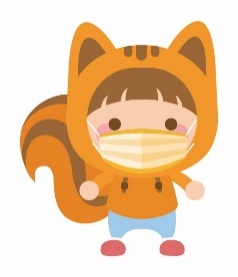 限本系專任教師擔任「專題實驗」指導老師，每位教師最多收4名。此申請書請須於111年7月22日(星期五)前完成，請專題指導老師於上下聯簽名後，交由班代或自行送至系辦，並領回下列收執聯(需蓋系辦戳章)妥善保管。請依學校公告課程加退選時間憑收執聯至系辦領取「專題實驗Ⅰ」、「專題實驗Ⅱ」及「專題實驗Ⅲ」密碼卡。111學年專題指導老師確認表學生收執聯：姓名系所學號班級聯絡電話e-mail專題題目/方向專題指導老師(指導老師簽名)(指導老師簽名)(指導老師簽名)姓名學號專題指導老師(指導老師簽名)系辦戳章(有蓋系辦戳章始得生效)